Publicado en  el 16/12/2015 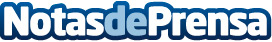 La Federación Gallega de Natación pone en marcha la primera Liga de Categorías de Waterpolo FemeninoDatos de contacto:Nota de prensa publicada en: https://www.notasdeprensa.es/la-federacion-gallega-de-natacion-pone-en Categorias: Sociedad Galicia Otros deportes Natación http://www.notasdeprensa.es